WHO WE AREPinecrest Presbyterian Church opened our Day School in 1962 as a mission to young children and their families in this area of Miami. We offer both preschool and Kindergarten programs and are licensed through the Florida Department of Children and Families (DCF). In the past several years we have upgraded our campus and expanded our facilities to meet the needs and expectations of our teachers and the children we serve. Our Pastor, the Head of School, leads worship weekly with the Day School community to introduce children to the stories of our faith, to sing music that celebrates God’s love for all God’s children, and to foster spiritual development.   Licensed through DCF # C11MD0538Curriculum DescriptionsThe classes at Pinecrest Presbyterian Day School are age-appropriate, creative, nurturing and fun! Each month we present new themes which allow us to introduce academic concepts through music, art, literature and hands-on activities. As we utilize developmentally appropriate materials for the children, we seek to develop creativity, independence and confidence within each child. Our teachers include activities which recognize various learning styles and address all areas of development – emotional, intellectual, physical and social. Activities involve individual tasks as well as small and large group opportunities for learning. The day allows for structured and non-structured activities and includes an outdoor time on our spacious playground.Tiny Tots class: 18 months – 23 months(Not necessarily toilet trained)Children must be 18 months by September 1, 2012. Sharing and taking turns become a main focus in these classes; therefore early social and gross-motor skills are essentially incorporated through both small and large group activities, music and hands-on activities. The children explore colors and shapes using a variety of materials. Potty training will also be addressed as the school year progresses. Teacher-to-Child Ratio 1:6Twos class: 24 – 29 months (Not necessarily toilet trained)Children enrolling in the two-year-old program must turn two by September 1, 2012. Filling your child’s curiosity and giving them the language skills necessary for Pre-Kindergarten is our main focus in these classes. The understanding of sharing and taking turns continue to be an important part of this program; therefore early social and gross-motor skills are essentially incorporated through both small and large group activities, music and hands-on activities. The children explore colors and shapes using a variety of materials. Potty training will also be addressed as the school year progresses. Teacher-to-Child Ratio 1:62 ½ - 3 Year Old Classes: 30 – 36 months (Not necessarily toilet trained)Children enrolling in the 2 ½ year old programs must have turned two by March 1, 2012. The 2 ½ year old classes put an emphasis on the early education fundamentals your child will need as they continue on to Pre-Kindergarten - including social and self help skills, while keeping in mind that for most children, this is their first school experience. Activities focus on verbal expression through music, stories and interactive play. The children explore colors and shapes using a variety of materials. Activities also focus on fine and gross motor skill development in the classroom and during outdoor play. Teacher-to-Child Ratio 1:8Pre-Kindergarten 3 year old Classes: 36 – 47 months(FULLY TOILET TRAINED)Children enrolling in the 3-year-old program must turn three by September 1, 2012. The three-year-old classes provide a rich variety of experiences and focus on socialization skills with particular emphasis on expressing feelings in a positive manner. Fine and gross motor skills are further developed in the classroom as well as on the playground. The children work with colors, shapes, letters and numbers using a variety of materials. Art, music, literature, cooking, and science are an integral part of the program. Teacher-to Child Ratio 1:9Junior Kindergarten 4 year old Classes: 48 – 59 months(FULLY TOILET TRAINED)Children enrolling in the four-year-old program must turn four by September 1, 2012. The four-year-old classes develop the readiness skills necessary for Kindergarten: recognizing and writing letters and numbers; knowing letter sounds and numerical concepts; identifying shapes, colors, patterns and sequences. Independence and making choices are encouraged. Motor skills are further refined through activities such as tracing, and sewing. Important socialization skills are introduced, honed, and practiced on a daily basis. The arts and sciences are further explored using developmentally appropriate practices, not only in the classroom, but on the playground as well. We also offer a state funded Voluntary Pre-Kindergarten program from 11:15 am – 2:15 pm, which is a continuation of the morning program. The VPK program helps further prepare children for future success in school. Teacher-to-Child Ratio 1:9senior Kindergarten Class: 60 – 71 months(FULLY TOILET TRAINED)Children enrolling in the Senior Kindergarten program must turn five by September 1, 2012. Our Senior Kindergarten uses the Open Court reading program and Go Math math program to provide our students with hands-on integrated learning. Children learn writing skills through the use of journals and with the Handwriting Without Tears program. Science and Social Studies are incorporated into daily learning. Our small class size provides each student with the vital individual attention young children need. Teacher-to-Child Ratio 1:12Program ExtrasAll children who attend our Day School receive a music class each week. Children learn so much through music and dance; it is a wonderful way for them to express themselves. Throughout the year several major events are scheduled. These include Halloween, Thanksgiving, Christmas and other celebrations such as Parent’s Day. Special visitors also come to Pinecrest throughout the year to present programs during Day School hours. In the past such programs have brought visits from the fire department with their truck and equipment, a visit from The Little Farm, and Otter John. EARLY MORNING CARE Early morning care is offered beginning at 7:15 am each school morning. Our day school children are picked up by their teacher 5 minutes before their class begins. Pinecrest Elementary students are escorted across the street at 8:15 am by one of our experienced staff members. During this time children can choose from a variety of activities that include art, playing games, and reading stories.After School CareAfter School Care begins at 12:45 pm for our preschool children who attend our half-day programs and 2:15pm for our Pre-K 3 extended day, Junior and Senior Kindergarten programs. Children in our Tiny Tots and Twos classes must be picked up by 2:15 pm. Only our Tiny Tots and Twos may sign up for nap.  Children in our 2 ½ program may sign up for nap if there is space still available. We do not provide lunch; please send your child with a lunch.  After school enrichment classes for Day School children are offered in addition to our regular program, these classes include Ballet, Fun Bus, Music, Sports, Science, Spanish, Drama, Piano, and Art. Parents receive information about these programs at the beginning of the school year. At 2 pm and 3 pm, Pinecrest Elementary students join our children at the school. A variety of activities are scheduled each week for the children's enjoyment. Among these are both structured and non-structured activities such as arts and crafts, painting, games and puzzles, an occasional movie and outdoor play. A homework room is also provided. Enrichment classes are available to the after school care elementary children as well.ReGISTRATIONProspective children need to undergo an application process. All applications must be accompanied by the child's birth certificate or passport and the application fee to be complete. Children enrolling in our Junior or Senior Kindergarten program must be interviewed. Children that are already registered for the previous year will receive a re-admission application. Please visit the Day School Office for all necessary forms. PinecrestPresbyterianDay School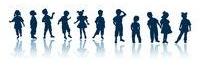 Established in 1962Fifty Years of DistinguishedEarly Childhood Education2012-201310400 SW 57 AvePinecrest, Florida 33156(305) 666-3377PinecrestDS@bellsouth.netVisit us online at: www.pinecrestdayschool.comThe Reverend Jacqueline BrovoldHead of SchoolJulie DechProgram Director